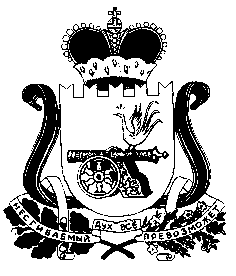 АДМИНИСТРАЦИЯГНЕЗДОВСКОГО СЕЛЬСКОГО ПОСЕЛЕНИЯСМОЛЕНСКОГО РАЙОНА СМОЛЕНСКОЙ ОБЛАСТИРАСПОРЯЖЕНИЕ  14 ноября  2018года                                                                                    № 24«О мерах по обеспечению безопасности населенияна водных объектах в осенне-зимний период 2018-2019 гг. на территории Гнездовского  сельского поселения Смоленского района Смоленской области»В связи с наступлением  осенне - зимнего периода, в целях обеспечения безопасного населения на водоемах  Гнездовского сельского поселения, охраны их жизни и здоровья, предотвращения несчастных случаев с людьми на водных объектах в период ледостава, предупреждения и сокращения количества несчастных случаев, руководствуясь Федеральным Законом от 06.10.2003 г. № 131-ФЗ «Об общих принципах организации местного самоуправления в Российской Федерации», Постановлением  Администрации Смоленской области от 31.08.2006г. № 322 «Об утверждении Правил охраны жизни людей на воде в Смоленской области» (с изменениями и дополнениями):Объявить на территории Гнездовского сельского поселения месячник безопасности на водных объектах с 16.11.2018 г. по 16.12.2019 г.Утвердить план мероприятий по обеспечению безопасности людей на водных объектах в осенне-зимний период 2018-2019 гг. на территории сельского поселения  (Приложение № 1).Запретить в осенне-зимний период повсеместный не контролируемый выход людей и выезд любых транспортных средств на лед водоемов сельского поселения.Установить специальные знаки о запрещении перехода (переезда) по льду в местах, не установленных для перехода (переезда) по льду людей, гужевых перевозок и автотранспорта.Разместить настоящее постановление на официальном интернет-сайте Администрации Гнездовского сельского поселения.Контроль за выполнением настоящего распоряжения оставляю за собой.Глава муниципального образованияГнездовского сельского поселения Смоленского района Смоленской области                                              Е.С.Соловьева                                                                                                      Приложение № 1 к распоряжению  Администрации  Гнездовского сельского поселения  Смоленского района Смоленской области   №160 от 14.11.2018ПЛАНмероприятий по обеспечению безопасности людей на водных объектах в осенне-зимний период 2018-2019гг. на территории  Гнездовского сельского поселения № п/пНаименование мероприятийСрок проведенияОтветственные исполнители1.Организация разъяснительной работы с населением по мерам безопасности и предупреждению несчастных случаев на водных объектах в осенне-зимний периодв течение осенне-зимнего периодаАдминистрация2.Информирование населения через средства массовой информации и о складывающейся ледовой обстановке на водоемахв течение осенне-зимнего периодаАдминистрация4.Проведение бесед в учебных и дошкольных общеобразовательных учреждениях о мерах безопасности и правилах поведения на водных объектах в осенне-зимний периодв течение осенне-зимнего периодаДиректор МБОУ «Гнездовская СОШ», заведующая МБДОУ «Клеверок»5.Размещение информации о правилах поведения на водоемах в зимний период, контактных телефонов спасательных и аварийных служб на информационных стендах населенных пунктов поселенияв течение осенне-зимнего периодаАдминистрация6.Распространение среди населения памяток по мерам безопасности и правилам поведения на водных объектах в осенне-зимний периодв течение осенне-зимнего периодаАдминистрация7.Выявление мест, используемых для массовой рыбной ловли на водоемахв течение осенне-зимнего периодаАдминистрация8.Организация работы по выявлению незарегистрированных ледовых переправ и принятия мер по их обустройствуВесь периодАдминистрация